Equality and diversity monitoring form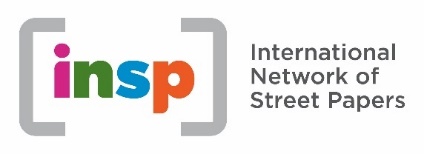 INSP wants to meet the aims and commitments set out in its Equal Opportunities Policy and its Equity, Diversity and Inclusion Statement. This includes not discriminating under the Equality Act 2010, and building an accurate picture of the make-up of the workforce in encouraging equality and diversity.  INSP needs your help and co-operation to enable it to do this, but filling in this form is voluntary. Please upload the completed form to: https://www.transferbigfiles.com/dropbox/INSPEDMF. Please do not send the completed form with your application. Gender   Man  	   Woman  Intersex  Non-binary  Prefer not to say If you prefer to use another term, please specify here: __________________________Are you married or in a civil partnership?   Yes 	No    Prefer not to say Age	16-24			25-29			30-34		 	35-39			40-44		 45-49			50-54			55-59			60-64			65+		     Prefer not to say   What is your ethnicity?Ethnic origin is not about nationality, place of birth or citizenship. It is about the group to which you perceive you belong. Please tick the appropriate box:WhiteEnglish  	    Welsh      Scottish     Northern Irish      Irish British      Gypsy or Irish Traveller    Prefer not to say  Any other white background: __________________________    Mixed/multiple ethnic groupsWhite and Black Caribbean	 	White and Black African      White and Asian Prefer not to say    Any other mixed background: __________________________     Asian/Asian BritishIndian   	   Pakistani        Bangladeshi     Chinese     Prefer not to say     Any other Asian background: __________________________  		Black/ African/ Caribbean/ Black BritishAfrican  	    Caribbean	    Prefer not to say     Any other Black/African/Caribbean background:  __________________________Other ethnic groupArab	 	Prefer not to say     Any other ethnic group:   __________________________Do you consider yourself to have a disability or health condition?   Yes 	 No 	   Prefer not to say What is the effect or impact of your disability or health condition on your ability to give your best at work? _______________________________________________The information in this form is for monitoring purposes only. If you believe you need a ‘reasonable adjustment’, then please discuss this with your manager, or the manager running the recruitment process if you are a job applicant.What is your sexual orientation?Heterosexual 	  Gay      Lesbian  	     Bisexual  Prefer not to say       If you use another term, please specify here: __________________________			What is your religion or belief?No religion or belief	 	Buddhist 	 Christian     Hindu   Jewish	  Muslim  	  Sikh	  Prefer not to say   Other religion or belief: __________________________What is your current working pattern?Full-time  	Part-time       Prefer not to say   What is your flexible working arrangement?None	  	  Flexi-time       Staggered hours	 	Term-time hours  Annualised hours      Job-share	    Flexible shifts	     Compressed hours  Homeworking    Prefer not to say     If other, please give details: _________________________			Do you have caring responsibilities? If yes, please tick all that apply:None   	     Primary carer of a child/children (under 18)   	Primary carer of disabled child/children 	    Primary carer of disabled adult (18 and over)      Primary carer of older person	Secondary carer (another person carries out the main caring role)  Prefer not to say	